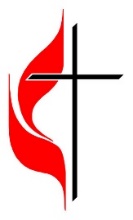 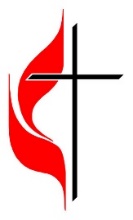 AAPIC Scholarship Application for AAPIC biennial meeting and Global UM Clergy Women’s gatheringScholarships will only be given to those participants attending the entire conference (Global UM Clergy Women gathering and AAPIC Biennial meeting) from Monday to Wednesday noon. Scholarship of up to $400 will be awarded on a first come first serve basis and can be used for registration, travel or hotel. You are encouraged to write a brief reflection of the event (may be posted on AAPIC website.You must register for the Global gathering clicking here. Register for AAPIC biennial meeting by filling the registration form on the next page. Scholarship check will be issued upon receipt of your registration confirmation and original receipt of travel arrangements. Recipients will be notified via email.Scholarship Application Deadline:  July 19, 2016Name* ___________________________________________________________________________________Phone* ___________________________E-mail* ___________________________________________Ordination status:	Elder 		Provisional member 	Local Pastor 	Certified Candidate	        (circle one)            Deacon 		Seminarian       		Lay person considering Ordained Ministry  How did you hear about AAPIC? Why do you want to attend the Global gathering of Clergywomen? Why do you want to attend AAPIC Biennial Meeting? Seeking scholarship amount: ____________	Receiving other scholarships from ___________ E-Mail the completed (AAPIC registration and scholarship) forms to AAPIClergywomen@gmail.com You must register for both events (AAPIC biennial meeting and Global gathering             of UMC Clergy women) to be eligible for up to $400.00 scholarship.Signature: ____________________________________		Date of application: __________________REGISTRATION FORMName:_____________________________________________________________________________________Address:____________________________________________________________________________________City______________________ State ________  Zip ______________Cell Phone: ________________________Work Phone: _________________________E-mail: (required)________________________________________Dietary Restrictions: ____________________________ Special Needs: ________________________________Your reason(s) for being interested in attending the Biennial meeting  _______________________________________________________________________________________________________________________________Travel Plan: 	Date of arrival ___________ 	Flight No. _________________Time ___________Arrival Airport___________ 	Driving ________Ordination status:	Elder 		Provisional member 	Local Pastor 	Certified Candidate	                                       Deacon 		Seminarian       		Lay person considering Ordained Ministry  Name of your church, appointment or seminary: ____________________________________________________A	Please mail PAYMENT of $ 50.00 (make check payable to AAPIC) for the AAPIC Registration to:Rev. Nory Leachon, 3 Park Avenue, Derry, MA 03038Please e-mail completed (AAPIC registration and scholarship) forms to AAPIClergywomen@gmail.comScholarships Application Deadline: July 19, 2016 Scholarship form is on the next page. Recipients will be notified via email. 